                                                                                             Obec Trnovec nad Váhom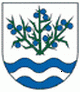 Materiál č. 1 na 24. zasadnutie Obecného zastupiteľstva v Trnovci nad Váhom dňa 15.05.2017K bodu programu 2:„ Správa o plnení uznesení obecného zastupiteľstva“1. Dôvodová správaPredkladá: Ing. Július Rábek, starosta obceDôvodová správa k materiálu č. 1 na 24. zasadnutie OZ v Trnovci nad Váhom Správa o plnení uznesení obecného zastupiteľstva predložená na 24. zasadnutí obecného zastupiteľstva v roku 2017 dňa 15. mája 2017Uznesenie OZ č. 213/2017 bod 1 zo dňa 10. apríla 2017         Na 23. zasadnutí Obecného zastupiteľstva v Trnovci nad Váhom, dňa 10.04.2017, bolo uznesením č. 213/2017 bod 1 uložené na budúce zastupiteľstvo pripraviť podmienky obchodnej verejnej súťaže na odpredaj ďalších pozemkov v novom stavebnom obvode. Podmienky prejednať v jednotlivých komisiách OZ. Plnenie: Na základe zasadnutí a odporúčaní Komisie finančnej a podnikateľskej a Komisie sociálnej, bytovej a zdravotníctva a Komisie životného prostredia, dopravy, výstavby a poľnohospodárstva pri OZ majetkové oddelenie začalo s prípravou všetkých náležitostí potrebných k vyhláseniu obchodno verejnej súťaže na predaj štyroch stavebných pozemkov v novom stavebnom obvode. Podmienky súťaže spolu s návrhom kúpnej zmluvy sú obsiahnuté v programe 24. zasadnutia OZ v bode č. 5, pripravené na prerokovanie.Na 24. zasadnutie Obecného zastupiteľstva je uznesenie splnené.
Uznesenie OZ č. 215/2017 písm. b) zo dňa 10. apríla 2017         Na 23. zasadnutí Obecného zastupiteľstva v Trnovci nad Váhom, dňa 10.04.2017, bol uznesením č. 215/2017 písm. a) schválený návrh na zakúpenie auta pre Obecnú políciu Trnovec nad Váhom a písm. b) bolo uložené Komisii finančnej a podnikateľskej pri OZ v spolupráci s Obecnou políciou Trnovec nad Váhom pripraviť ponuku na výber vozidla.Plnenie: Komisia finančná a podnikateľská v zmysle uznesenia zasadla dňa 27. apríla 2017, kde spolu s prítomným náčelníkom OP, p. Szabom, prerokovala jednotlivé cenové ponuky na kúpu vozidla pre OP. Členovia komisie sa ku každej ponuke vyjadrili, zhodnotili pozitíva aj negatíva jednotlivých ponúk a nakoniec sa zhodli na spoločnom názore, že najlepšie bude kúpiť nové vozidlo. Komisia finančná a podnikateľská na svojom zasadnutí pripravila záverečnú ponuku a týmto navrhuje a odporúča zakúpiť vozidlo značky SUZUKI VITARA. Cenová ponuka je priložená ako príloha tohto materiálu.Na 24. zasadnutie Obecného zastupiteľstva je uznesenie splnené.
Uznesenie OZ č. 216/2017 bod 1 zo dňa 10. apríla 2017         Na 23. zasadnutí Obecného zastupiteľstva v Trnovci nad Váhom, dňa 10.04.2017, bolo uznesením č. 216/2017 bod 1 navrhnuté doplniť stav Obecnej polície Trnovec nad Váhom na 5 členov.Plnenie: Obecný úrad v zmysle uznesenia začal s prípravou všetkých náležitostí potrebných k vyhláseniu výberového konania. Dňa 26.4.2017 Obec Trnovec nad Váhom v zmysle § 2 ods. 1 až 4 a § 5 ods. 1 až 3 zákona 564/1991 Zb. o obecnej polícii a o zmene a doplnení niektorých zákonov a v znení neskorších predpisov a § 19 zákona SNR č. 369/1990 Zb. v znení a doplnení niektorých zákonov a v znení neskorších predpisov vyhlásila a zverejnila výberové konanie na obsadenie pracovného miesta: príslušník obecnej polície- člen hliadky Obecnej polície v Trnovci nad Váhom. Termín uzávierky prihlášok je dňa 15. mája 2017 o 14:00 hod. Uchádzači, ktorí splnia požadované predpoklady, budú zaradení na výberové konanie, ktoré sa uskutoční na Obecnom úrade v Trnovci nad Váhom dňa 22.05.2017.Na 24. zasadnutie Obecného zastupiteľstva je uznesenie splnené.Uznesenie OZ č. 217/2017 bod 1 zo dňa 10. apríla 2017         Na 23. zasadnutí Obecného zastupiteľstva v Trnovci nad Váhom, dňa 10.04.2017, bolo uznesením č. 217/2017 bod 1 navrhnuté posunúť dopravné značenie názvu obce pred križovatku smer Šaľa- Trnovec nad Váhom. Plnenie: V danej veci bolo riešené osobné stretnutie s dopravným inžinierom, ktorý musí túto zmenu odsúhlasiť a následne sa o realizáciu postará SSC. Na základe informácií od dopravného inžiniera nie je táto zmena priechodná, nakoľko dopravné značenie s názvom obce sa osádza vždy k hranici intravilánu (k zastavanej časti obce), resp. výhľadovo do pár rokov, ak obec plánuje rozšírenie zastavanej časti obce, tak je toto značenie možné posunúť. Nakoľko naša obec nemá v pláne takéto rozšírenie až po predmetnú križovatku, tak podľa slov dopravného inžiniera súhlas k posunutiu nie je možné vydať.Uznesenie obecného zastupiteľstva je ukončené.    Uznesenie OZ č. 218/2017 bod 1 zo dňa 10. apríla 2017         Na 23. zasadnutí Obecného zastupiteľstva v Trnovci nad Váhom, dňa 10.04.2017, bolo uznesením č. 218/2017 bod 1 navrhnuté vyvolať rokovanie s Okresným riaditeľstvom Policajného zboru ohľadne prechodu občanov cez koľajisko z dôvodu sťažností občanov, ktoré odzneli na zasadnutí obecného zastupiteľstva.  Plnenie: Podľa informácií od Okresného riaditeľa Policajného zboru sa jedná o záležitosť železničnej polície. Riaditeľ PZ zároveň prisľúbil pomoc a prerokovanie danej záležitosti so železničnou políciou.Uznesenie obecného zastupiteľstva je naďalej v sledovaní.    Uznesenie OZ č. 219/2017 bod 1 zo dňa 10. apríla 2017         Na 23. zasadnutí Obecného zastupiteľstva v Trnovci nad Váhom, dňa 10.04.2017, bolo uznesením č. 219/2017 bod 1 navrhnuté podať návrh na Železnice SR umiestniť semafor aj na ľavú stranu prechodu smer Šaľa (priecestie pri Branku a.s. )Plnenie: K danej veci bola pripravená a zaslaná žiadosť na ŽSR k osadeniu svetelného výstražníka.  Očakávame odpoveď.Uznesenie obecného zastupiteľstva je naďalej v sledovaní.    